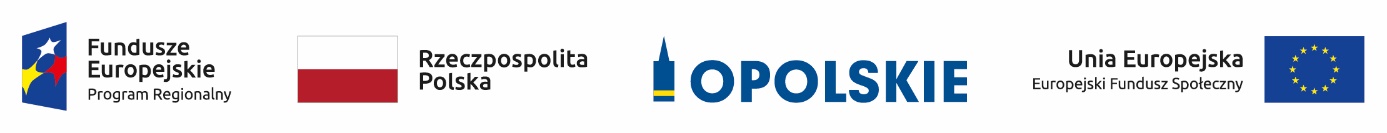    ………………….…..……….…                                                                             ………………………..(nazwa i adres Beneficjenta*/Partnera*)  			                       (miejsce i data)OŚWIADCZENIE W związku z przyznaniem (nazwa Beneficjenta oraz jego status prawny) ......................................................................... dofinansowania z budżetu środków europejskich, w części odpowiadającej finansowaniu Europejskiego Funduszu Społecznego 
w ramach Regionalnego Programu Operacyjnego Województwa Opolskiego 2014-2020 na realizację projektu pt.: ...................................................................... nr ………….…………………………..  (nazwa Beneficjenta*/Partnera*) .............................................. oświadcza, iż jest /nie jest* zobligowany do stosowania ustawy z dnia 11 września 2019 r. Prawo Zamówień Publicznych (Dz. U. z 2021 r. poz. 1129, z późn. zm.).      …..…………………                                                              (podpis i pieczęć)* zaznaczyć właściwe